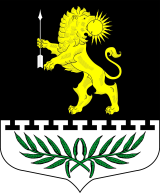 ЛЕНИНГРАДСКАЯ ОБЛАСТЬЛУЖСКИЙ МУНИЦИПАЛЬНЫЙ РАЙОНАДМИНИСТРАЦИЯ СЕРЕБРЯНСКОГО СЕЛЬСКОГО ПОСЕЛЕНИЯПОСТАНОВЛЕНИЕот 25 мая 2018 года     № 71«О внесении изменений в постановление  №111 от 08 июля 2013 года     Об утверждении схемы теплоснабжения муниципального образования Серебрянское сельское поселение»         В соответствии с Федеральным законом от 06.10.2003 г. № 131-ФЗ « Об общих принципах организации местного самоуправления в Российской Федерации», на основании Федерального закона от 27.07.2010 г. № 190-ФЗ «О теплоснабжении», Постановления Правительства Российской Федерации от 22.02.2012 г. №154 «О требованиях к схемам теплоснабжения, порядку и разработки и утверждения», постановляю:Внести изменения в схему теплоснабжения  муниципального образования Серебрянского сельского поселения Лужского муниципального района  Ленинградской области:Изложить раздел 6 схемы теплоснабжения в новой редакции:Строительство котельной п. Серебрянский (природный газ) - 4 МВт.Настоящее постановление подлежит официальному опубликованию на официальном сайте Серебрянского сельского поселения.Настоящее постановление вступает в силу со дня его подписания.Контроль за исполнением настоящего постановления оставляю за собой.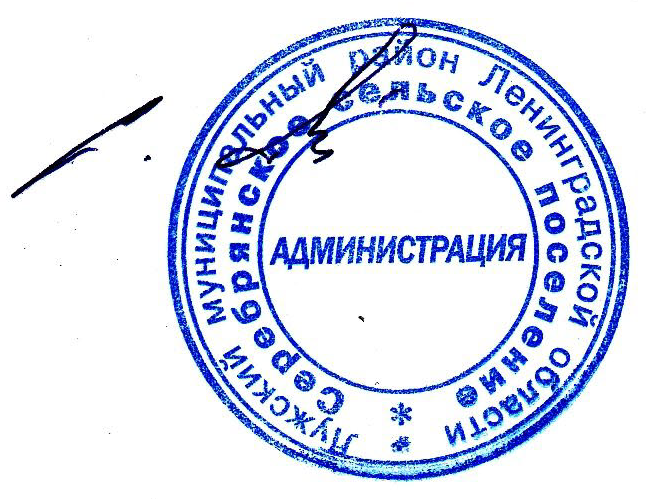 Глава администрацииСеребрянского сельского поселения            